 TEATRO ORATORIO S. LUIGI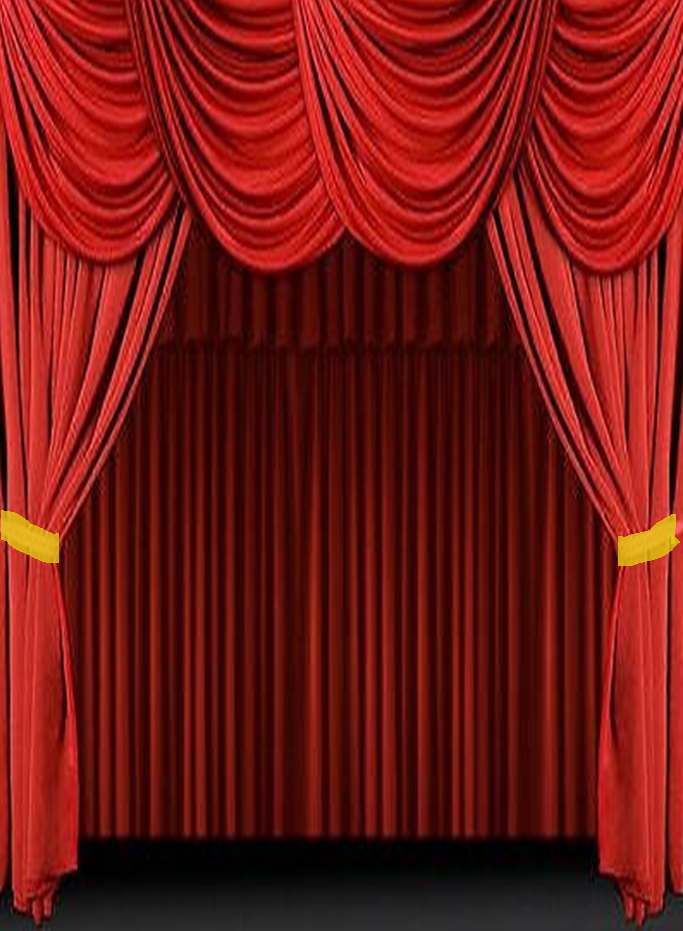 VALBRONAMERCOLEDI’ 5 LUGLIO 2017ORE 20.45Il Gruppo Teatro Università della Terza Età ERBA PresentaPAZZI? UN POCO, MA NON TROPPOdi Enrico D’Alessandro“ … dobbiamo aiutarci perché dipendiamo l’uno dall’altro, e non cada su di noi la responsabilità del dolore altrui.”RENZO RENZI, attore	   			Riccardo LombardiSANDRA RENZI, sua figlia	   		Orietta BosisioMARTINO RAMELLA, segretario	Silvano RossiOLIVER FIORETTI, poeta	   		Alessandro ParediKATRIN KARADINE, la straniera	Annanorma GrattiniROSA MITRI, giornalista    	   		Gilda MontiREDAELLI, direttore teatro	  		Luciana CalderaCECILIA RUPERTI, primadonna         Pinuccia BorgonovoDOTTOR GRISI		   			Giovanni Sala Frigerio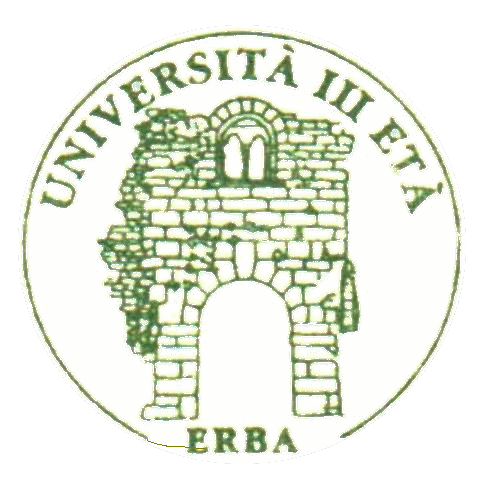 Regia: Cesare Cavenaghi,Scenografia: Angelo Redaelli, Pippo MolteniRammentatrice: Iride Pizzocri